Topic Support Pack Week 10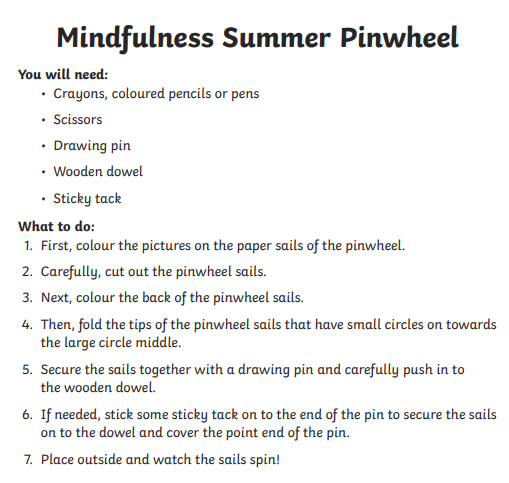 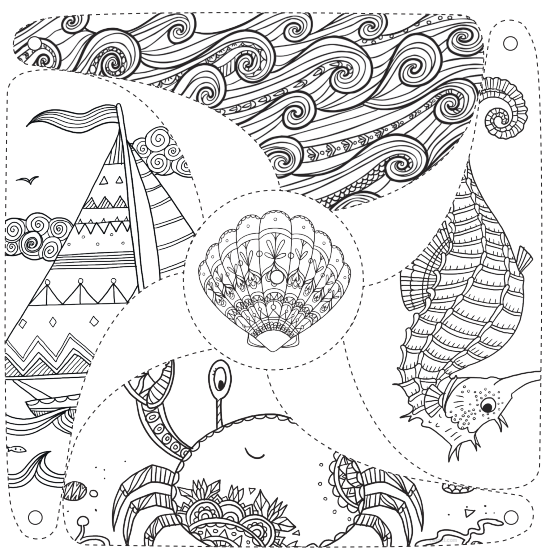 Art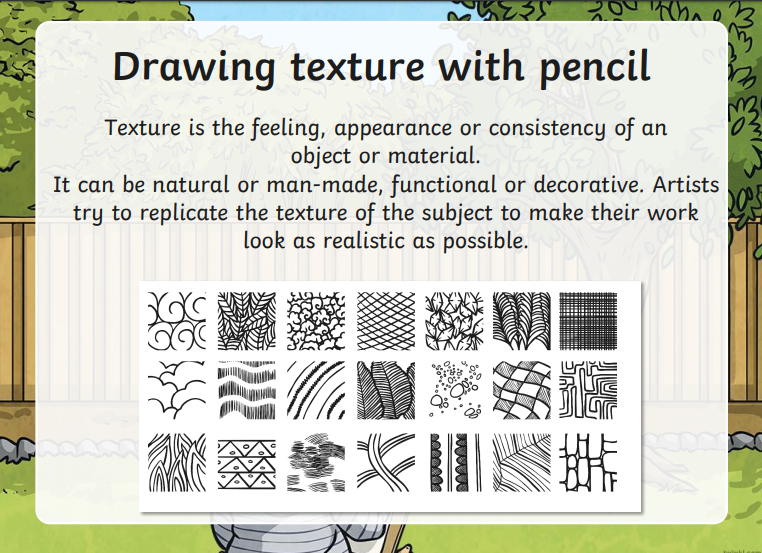 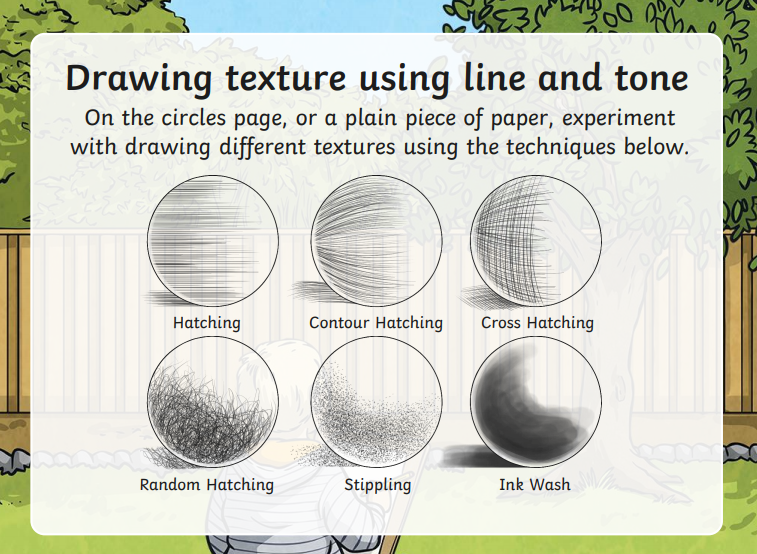 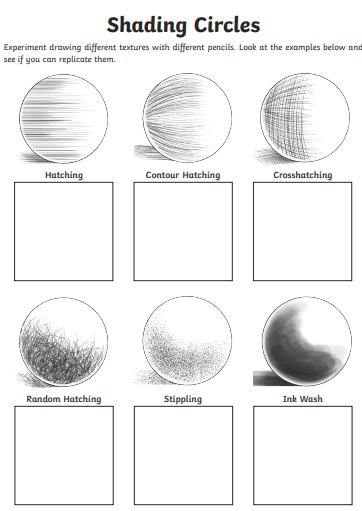 Space: Astronaut Michael Collins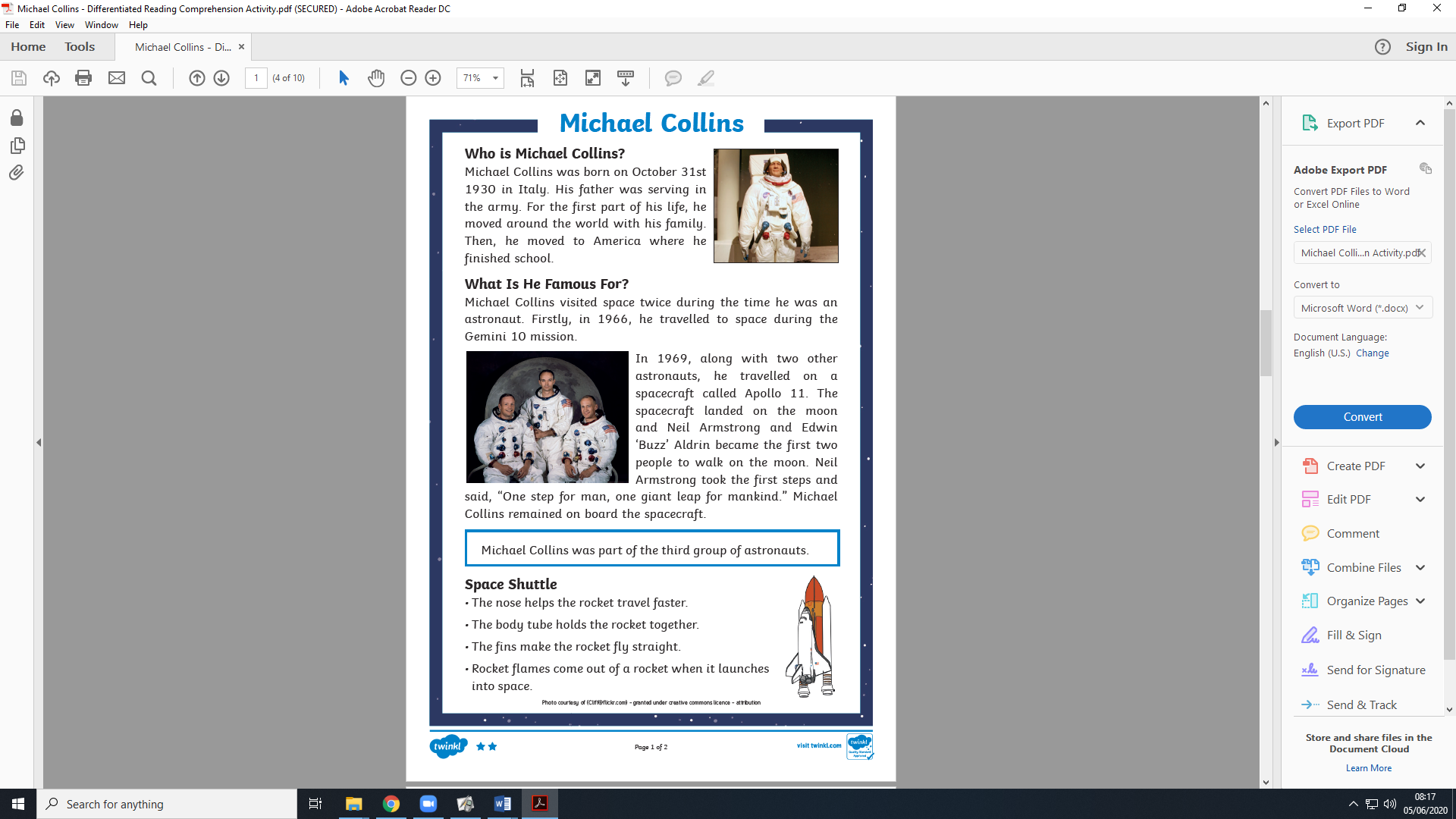 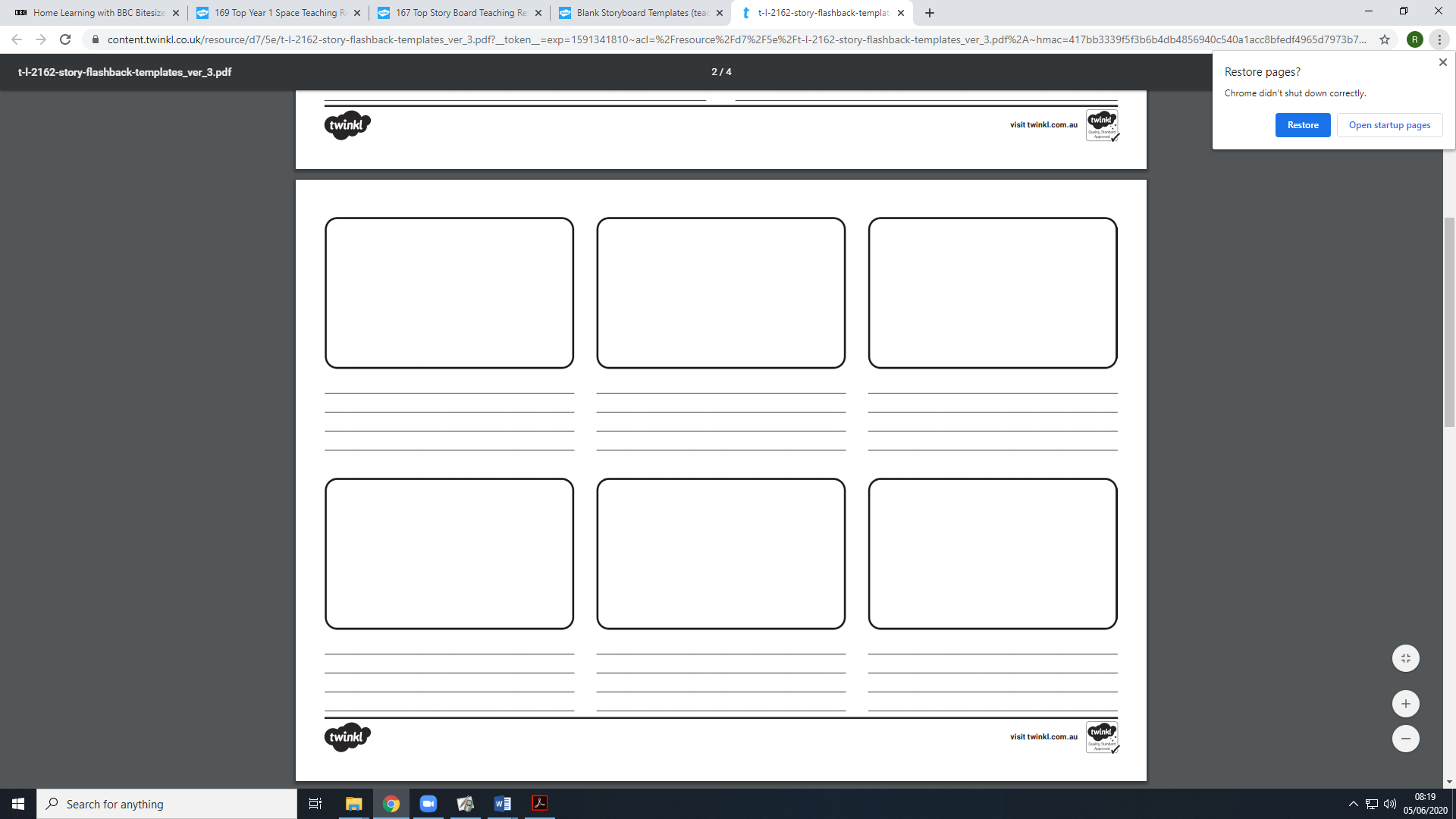 